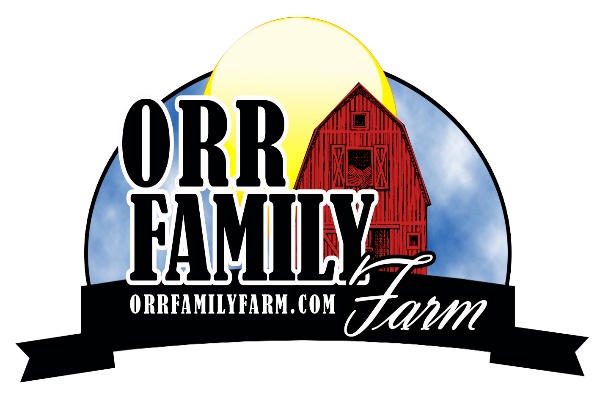 Orr Family Farm Employment ApplicationApplicant Information Full Name ____________________________________________________________________ Social Security Number _______________________________ Address ______________________________________________________________________ City _______________________________ State ____________________ Zip___________ Home Phone ______________________ Cell Phone ______________________ Email ______________________________________ If you are under age 18, provide your birthdate: Month: ______ Date: ________ Year: ______Reliable Transportation:   ______ own a car _____ friend/relative _____ otherEmployment Desired Date Available to Start _____________________ Choose which shift (s) works best for you:____ Monday through Thursday – Open to the public – 9:30 AM TO 5:30 PM – CLOSED TUESDAYS          Shifts available – 9 AM TO 5:30PM ____ Fridays and Saturdays – Open to the public - 10 AM TO 9PM - Shifts available -____ 9 AM TO 5:30 PM ____ 9 AM TO 10 PM ____ 5 PM TO 10 PM ____ Sundays – Open to the public – 10 AM TO 6 PM - Shifts available 9 AM TO 6:30 PM ____ Zombie Blasters -Fridays and Saturdays - shift 6 PM TO 10PMIMPORTANT: Indicate any schedule conflicts during the shift you are applying for. Indicate any dates you will need off between the dates of September 24th – November 12th.If you are a student, what shifts are you available to work on fall break? ____ Thursday, October 20, 2022 – Open to the public – Shifts available:____ 9 AM TO 5:30 PM   ____ 9 AM TO 10 PM   ____ 5 PM TO 10 PM ____ Friday, October 21, 2022 – Open to the public – Shifts available:____ 9 AM TO 5:30 PM   ____ 9 AM TO 10 PM   ____ 5 PM TO 10 PM What type of position are you interested in? Please mark all that apply: __ Cashier __ Concession __Animal Barn Attendant __Attraction Attendant ___ Pony Ride Attendant __Zombie Attraction Actor __ Zombie Attraction TechnicianThe following positions require you that you be at least 21 years of age and have experience driving large equipment.  __Train Driver         __ Tractor Driver Tell us about YOU!Describe yourself in 3 words: _______________, _________________, ________________Have you ever been to the Orr Family Farm as a customer? Yes ____   No ____Describe your experience. (If no, describe a similar attraction, you have experienced)How would our business benefit by hiring you? What strengths would you bring to our business?Tell us about your hobbies, activities you participate in or how you spend your free time? Employment History:    If this is your first job, on the reverse side, list your high school, grade you attend and any experience that would make you a valuable employee (volunteer work, leadership in organizations, excelling in a favorite subject). Previous Employment (Begin with the most recent position): Dates of Employment: From____________________________ To _______________________ Position(s) Held ________________________________________________________________ Firm _________________________________________________________________________ Address ______________________________________________________________________ Phone ________________________________________________________________________ Supervisor _________________________________________ Title ______________________ Responsibilities ________________________________________________________________ Reason for Leaving _____________________________________________________________ May we contact this employer as a reference? ______________________________________ Previous Employment: Dates of Employment: From____________________________ To _______________________ Position(s) Held ________________________________________________________________ Firm _________________________________________________________________________ Address ______________________________________________________________________ Phone ________________________________________________________________________ Supervisor _________________________________________ Title ______________________ Responsibilities ________________________________________________________________ Reason for Leaving _____________________________________________________________ May we contact this employer as a reference? ______________________________________Answering “yes” to these questions does not constitute an automatic rejection for employment. Date of the offense, seriousness and nature of the violation, rehabilitation, and position applied for will be considered. There are positions that require the successful candidate to have a valid driver’s license. The successful candidate would have to provide proof that s/he has a valid driver’s license when offered employment. Have you ever worked for the Orr Family Farm? Yes____ No____ If yes, when? _________________________________________________________________________ Are you a citizen of the United States? Yes____ No____ If not, are you legally allowed to work in the United States and can you provide documentation? Yes____ No____ Have you ever been convicted of a crime? You must answer yes to this question for every conviction unless the record of the criminal charge has been sealed or expunged. Yes____ No____ If yes, give dates and details:_____________________________________________________________ _____________________________________________________________________________________ _____________________________________________________________________________________I certify that my answers are true and complete to the best of my knowledge. I authorize you to conduct a criminal background check and investigations into my personal, employment, educational and other related matters as may be necessary for employment at the Orr Family Farm. I agree to a drug test prior to or during my employment. I hereby release employers, schools, or individuals from all liability when responding to inquiries in connection with my application. In the event I am employed, I understand that false or misleading information given in my application or interview(s) may result in discharge. Signature of Applicant _______________________________________ Date ___________________ ____________________________________________________________________________________ Please return your completed application to our Farm office at 14200 S. Western in Oklahoma City, fax it to (405) 799-7794, via e-mail to info@orrfamilyfarm.com or mail to the address below: Orr Family Farm 14200 S. Western Oklahoma City, Oklahoma 73170FALL SEASON DATES SEPT. 24TH & 25TH  10 AM – 6 PMSEPT 24TH    – NOV 12TH FALL SEASON  			SEPT HOURS SATURDAYS & SUNDAYS 10 AM – 6 PM 			OCT HOURS MON – THURS 10 AM – 5 PM     Oct. 7 – 31st closed Tuesdays                                          FRI/SAT 10 AM – 9 PM    SUN 10 AM – 6 PM			NOV 5th 10 AM – 5 PM 			NOV 12th 10 AM – 5 PM OCT 1st – OCT 29TH       ZOMBIE PAINTBALL OCT HOURS FRI & SAT   dark to 10:00 PM “OCTOBER SPECIAL HOURS” FALL BREAK OCT 20TH 10 AM - 9 PM (Thursday)HALLOWEEN OCT. 31ST 10 AM – 4 PMNOV 2 & 3rd              FIELD TRIP MAKE UPS NOV 5TH & 12TH     FALL FINALE – OPEN 10 AM TO 5 PM   